Zachęcamy do wspólnej zabawy rodziców i dzieci z grupy IDrogie dzieci!Pamiętajcie, żeby ładnie mówić trzeba ćwiczyć aparat mowy. W tym tygodniu proponujemy ćwiczenia warg, możecie ćwiczyć w dowolnej chwili:Wymawianie na przemian „ a-o” przy maksymalnym oddaleniu od siebie wargi górnej i dolnej.Oddalanie od siebie kącików ust – wymawianie „ iii”.Zbliżanie do siebie kącików ust – wymawianie „ uuu”.Naprzemienne wymawianie „ i – u”.Cmokanie.Parskanie ( wprawianie warg w drganie).Masaż warg zębami ( górnymi dolnej wargi  i odwrotnie).Dmuchanie na watkę lub piłkę pingpongową.Wymowa samogłosek w parach: a-i, a-u,  i-a,  u-o,  o-i,  u-i,  a-o, e-o  itp.Wysuwanie warg w „ ryjek”, cofanie w „ uśmiech”.Wysuwanie warg w przód, następnie przesuwanie warg w prawo, w lewo.Wysuwanie warg w przód, następnie krążenie wysuniętymi wargami.TEMATYKA KOMPLEKSOWA NA TEN TYDZIEŃ :  DBAMY O ZIEMIĘ21.04.2020 Temat zajęć: Szanujmy drzewa.Rodzic czyta zagadkę: Ma koronę, choć królem nie jest
                                     Pięknie szumi, gdy wiatr wieje.
                                     W lecie chłodzi cię przyjemnie
                                     Zimą stoi nagie, ale nadal piękne.Rozmowa na temat: „Z czego składa się drzewo?”
 Dzieci przyglądają się zdjęciom ( korzenie, pień, gałęzie, korona z listkami)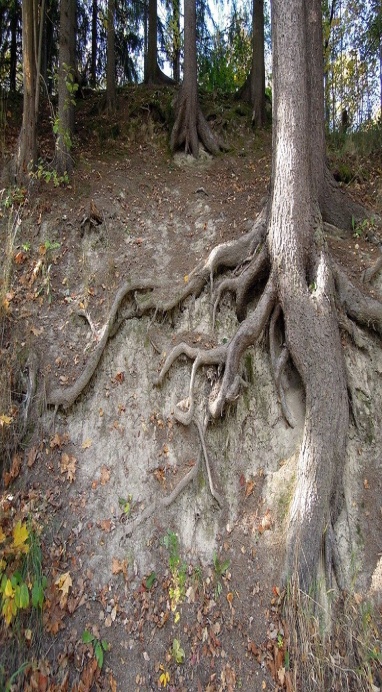 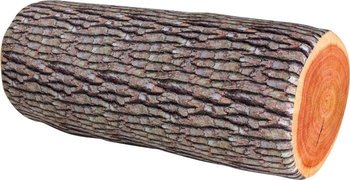 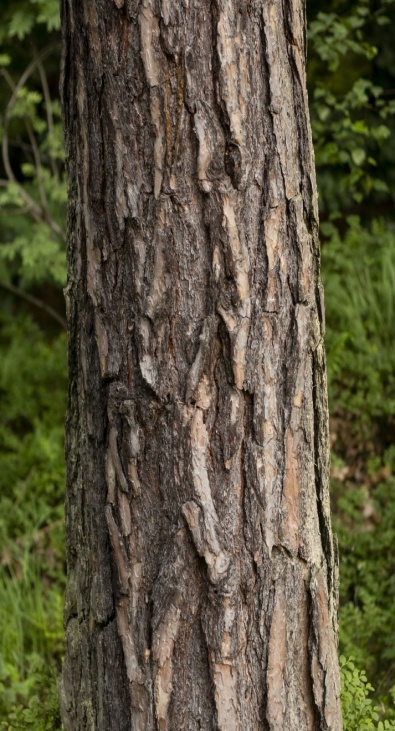 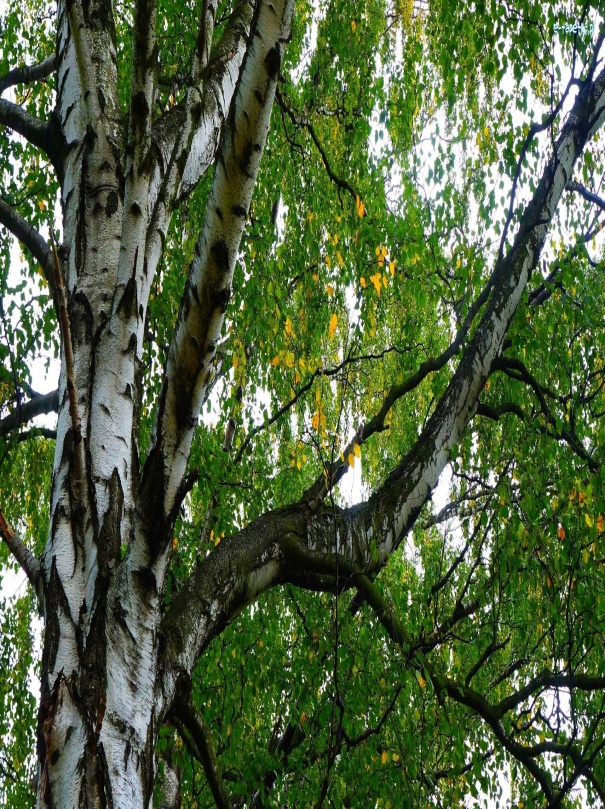 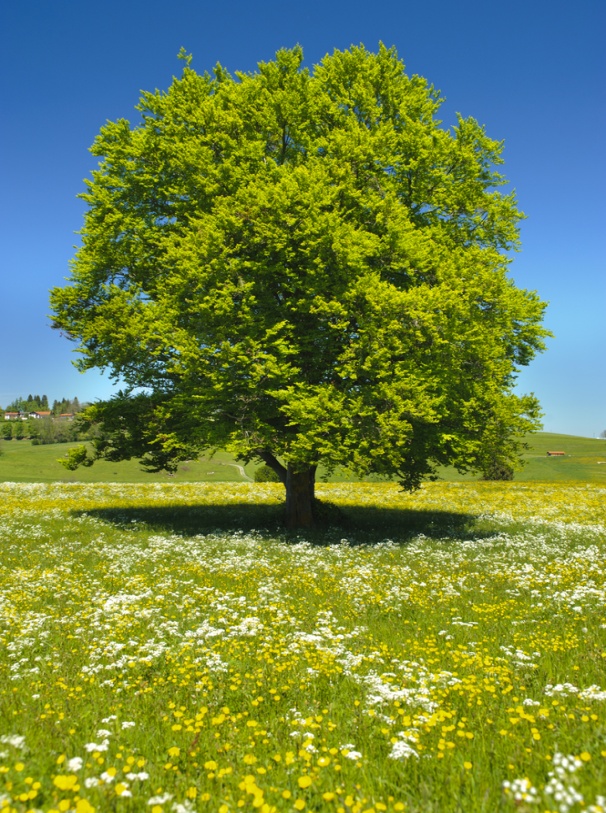 Zabawa ruchowa „Ptaszki i gniazdka”. Rodzic jest drzewem, a dziecko ptakiem. Rodzic stoi z rozłożonymi ramionami i naśladuje drzewo na wietrze, a dziecko porusza się po pokoju wymachując ramionami ( naśladuje ptaka). Kiedy rodzic mówi „Ptaszki do gniazd” – dziecko wskakuje rodzicowi na ręce.Rodzic czyta wiersz R. Pisarskiego „Zielone serce” :            Na skwerku rosło drzewko,            Szeroko, rozłożyście,            Srebrzystą miało korę,            Zielono - srebrne liście            Słuchali chętnie ludzie            Przechodząc koło drzewa            Jak wietrzyk wśród gałązek            Wesołe piosnki śpiewa             Lecz przyszedł mały urwis            Ukradkiem wyjął nożyk            Bo napis chciał wyskrobać            W srebrzystej miękkiej korze.            Wycinał powolutku,            Literkę po literce.            Nie wiedział że pod korą            Zielone płacze serce.Rozmowa na temat wiersza:- Co rosło na skwerku?- Jakie miało listki?- Co robił wietrzyk w drzewie?- Co zrobił mały urwis?- Jak się czuło skaleczone drzewo?Dzieci wyciągają wniosek z pomocą rodzica – należy być dobrym dla drzew, trzeba je szanować, zawdzięczamy im bardzo wiele. Taki sam stosunek należy mieć również        do ludzi.Zabawa z elementem dramy: „Smutne i wesołe drzewo” – dzieci przyglądają się drzewkom: zdrowemu, zadbanemu i ogołoconemu z liści z połamanymi gałązkami. Dzieci próbują sobie wyobrazić, co mogą odczuwać te dwa drzewa. 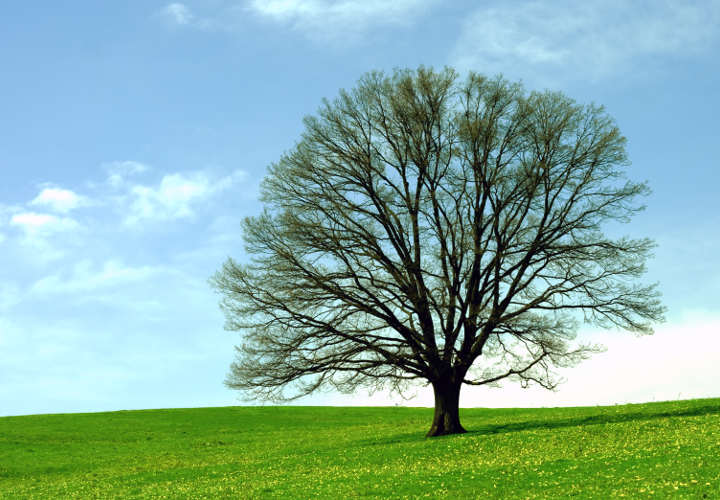 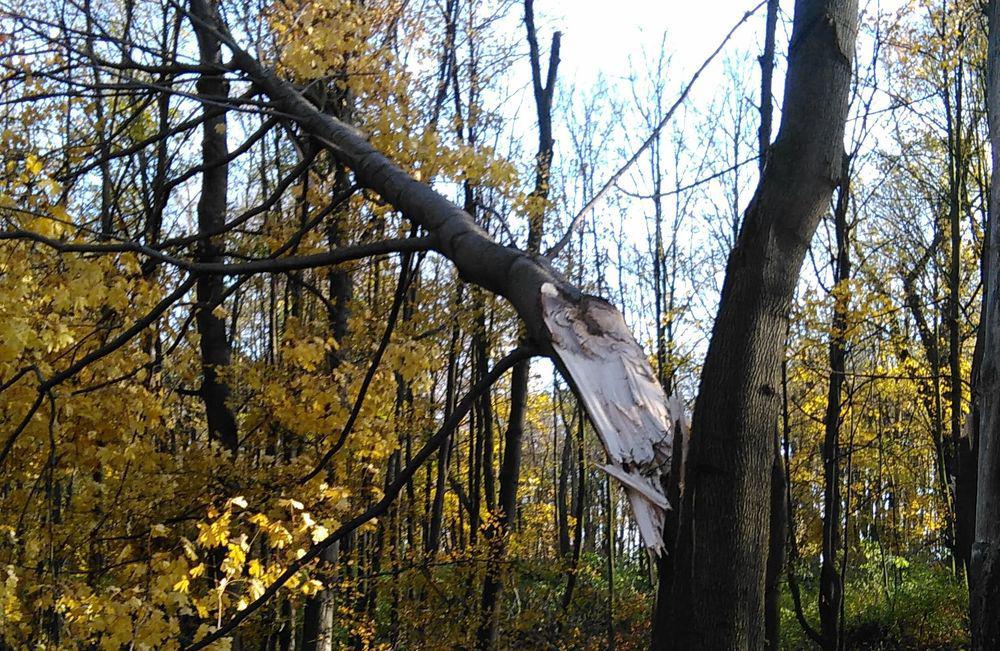 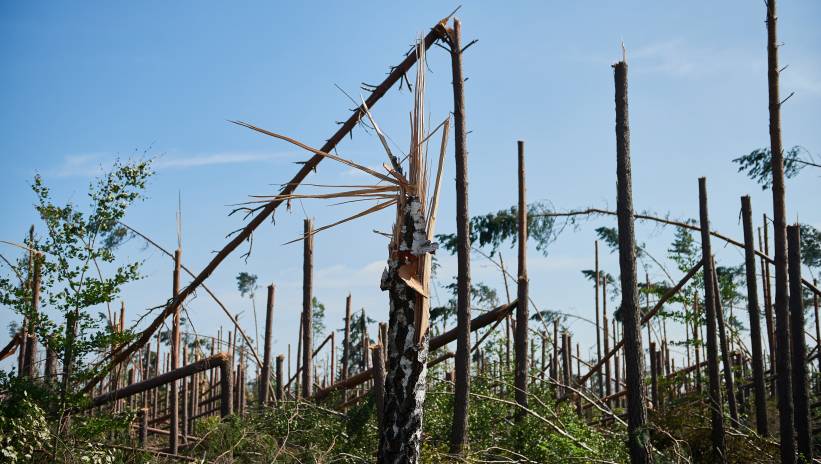 Praca plastyczna: „Kwitnące drzewo” Zadanie: Popatrzcie przez okno na drzewa jak wyglądają?- kwitną. Rodzice wycinają z brązowego papieru sylwetę drzewa i naklejają na karton. Można wydrukować i pokolorować kredkami załącznik poniżej.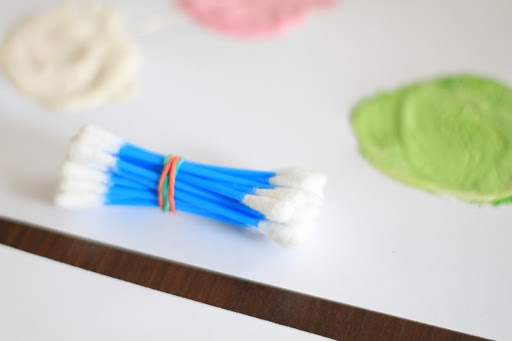 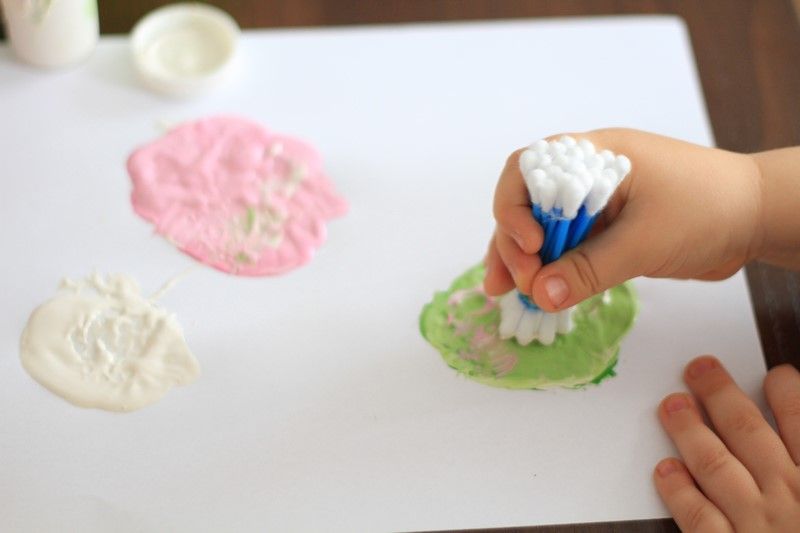 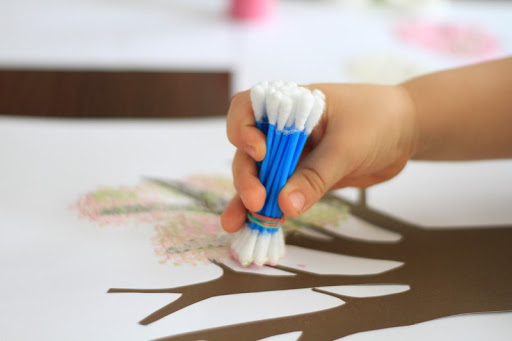 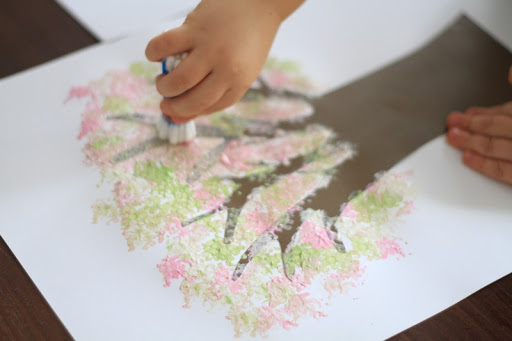 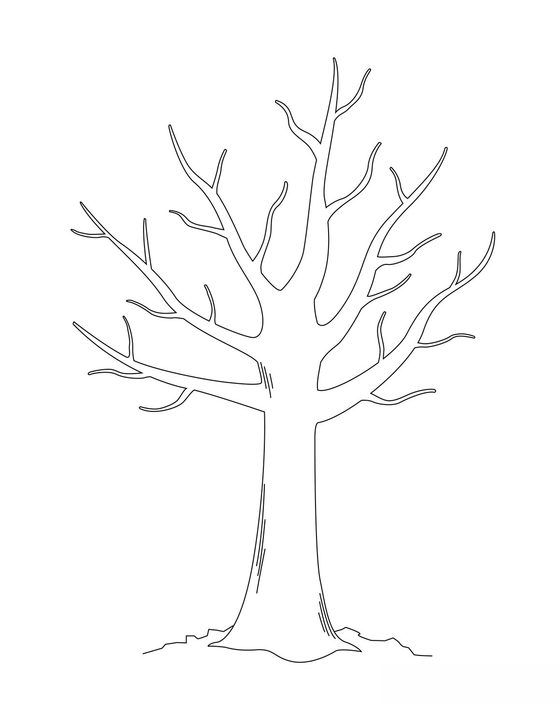 Pozdrawiamy ciocia Lidzia i ciocia Madzia.